SERVIÇO PÚBLICO FEDERAL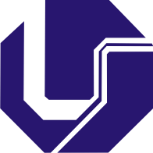 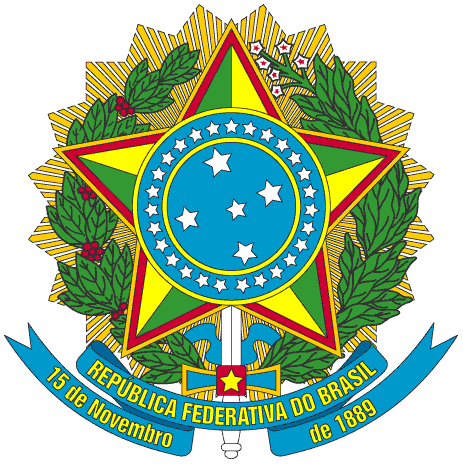 MINISTÉRIO DA EDUCAÇÃOUNIVERSIDADE FEDERAL DE UBERLÂNDIAINSTITUTO DE CIÊNCIAS HUMANAS DO PONTALDEFESA DE DISSERTAÇÃO DE MESTRADO DO PROGRAMA DE PÓS-GRADUAÇÃO EM GEOGRAFIA DO PONTALPARECERNome do(a) examinador(a): ......................................................................................................Nome do(a) candidato(a): ...........................................................................................................Data da defesa: ......../........./...............Parecer circunstanciado (acrescentar o número de linhas necessário):Levar em considerações questões como: os objetivos foram alcançados? O trabalho apresenta embasamento teórico e bibliografia adequados e condizentes à pesquisa? O percurso metodológico é adequado? O trabalho apresenta originalidade? O trabalho apresenta resultados pertinentes? ...............................................................................................................................................................................................................................................................................................................................................................................................................................................................................................................................................................................................................................................................................................................................................................................................................................................................................................................................................................................................................................................................................................................Resultado: (    ) Aprovado  (    ) ReprovadoDetalhamento da avaliação:Tendo como referência a escala de 1 a 5, o(a) examinador(a) deverá colocar sua nota correspondente a cada item abaixo:Local e data: ....................................................................................................................................Nome e assinatura do(a) avaliador(a) .............................................................................................Item de avaliaçãoNotaAmplitude e profundidade (público que pode se interessar)Metodologia utilizada (se ficou clara no texto e se realmente foi seguida)Abrangência temática (escala local, regional ou nacional)Bibliografia pertinenteQualidade cartográfica (quando for o caso)Indicar para publicação (em forma de livro)Indicar para publicação (em forma de artigo)